II.2. OPORTUNIDADLa oportunidad mide el tiempo transcurrido entre que la información está disponible para las personas usuarias y la ocurrencia del hecho o fenómeno que describe (período de referencia). El indicador de oportunidad es la diferencia relativa entre un parámetro de oportunidad de referencia, medido en días, y el número de días en que el Instituto da a conocer la información en cuestión. Este indicador se calcula para cada una de las publicaciones comprometidas en el Calendario de difusión de información estadística y geográfica y de Interés Nacional del inegi (Calendario de difusión), por lo que el parámetro está en función de los productos y se priorizan las recomendaciones internacionales en su definición.Tabla 4. Porcentaje de publicaciones que cumplen los parámetros de oportunidad, por método de generaciónna: No aplica.La Tabla 4 muestra los porcentajes de publicaciones que cumplieron los respectivos parámetros de oportunidad, según método de generación; estos son los casos en los que el número de días real fue igual o menor al parámetro de referencia. Destaca que, en promedio, la oportunidad se vio afectada durante 2020 y 2021 por la pandemia de covid-19, y se recuperó en 2022. La tendencia ascendente se revirtió ligeramente en 2023, debido a censos, estadística derivada y aprovechamiento de registros administrativos.La oportunidad es un principio que invita a reflexionar sobre posibles maneras de optimizar la ejecución de los procesos de producción con la finalidad de cumplir las expectativas de las personas usuarias, sin poner el riesgo otros principios de calidad, como puede ser la precisión o la pertinencia.La Figura 5 ilustra los indicadores de oportunidad correspondientes a cada una de las publicaciones comprometidas en el Calendario de difusión (ver línea continua). Los valores positivos o iguales a cero del indicador de oportunidad implican que el número de días real fue inferior o igual, respectivamente, al número de días asociado al respectivo parámetro de oportunidad. Valores negativos significan lo opuesto. Las líneas punteadas de la Figura 5 muestran el Indicador Institucional de Oportunidad (iio), que es el promedio simple de los indicadores de oportunidad, así como el rango dado por la desviación estándar (s1 y s2). Las publicaciones con indicadores de oportunidad por arriba de s2 mejoraron notoriamente sus respectivos parámetros de oportunidad.Figura 5. Indicadores de oportunidad e Indicador Institucional de Oportunidad (iio), 2023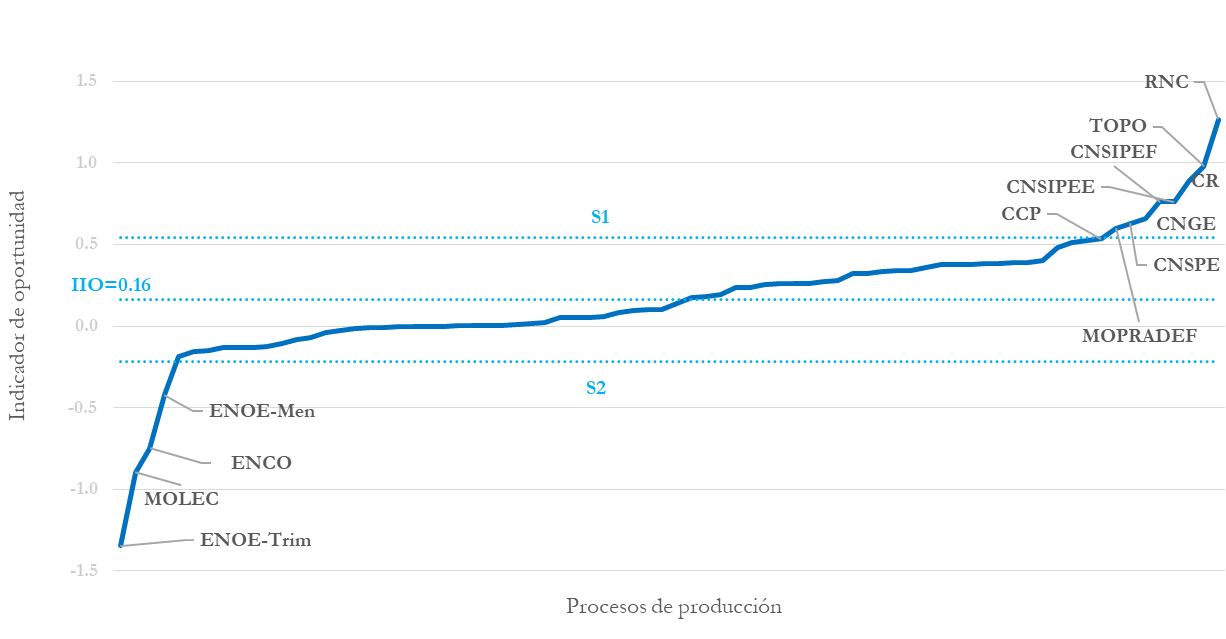 Con la finalidad de que las personas usuarias conozcan cuándo será publicada la información para que puedan utilizarla oportunamente, el Calendario de difusión se revisa y publica en la página del inegi cada semestre. En 2023, el Calendario de difusión incluyó el 97% de la información publicada en el sitio del inegi y, al igual que años anteriores, se publicó a tiempo. El 3% restante corresponde a 16 productos que no se incorporaron al Calendario de difusión, de los cuales 10 corresponden a procesos consolidados y regulares o consolidados, como puede verse en la Tabla 5. Dado que el Calendario de difusión constituye un instrumento de transparencia hacia las personas usuarias es importante continuar con los esfuerzos para que se incluyan todas las publicaciones, especialmente aquellas que se realizan exclusivamente con recursos del inegi.Tabla 5. Información publicada, no incorporada al Calendario de difusiónMétodo de generación20192020202120222023 Actualización cartográficana33%100%100%100%Censo100%78%70%100%82%Encuesta por muestreo mixto67%56%43%67%71%Encuesta probabilística64%33%46%42%58%Estadística derivada73%76%88%81%78%Estructuración e integración de redes geométricasna100%na100%100%Proceso de generación de información topográfica0%0%0%50%50%Aprovechamiento de registros administrativos76%61%69%83%73%Total71%62%68%76%74%Información estadística y geográficaPeriodicidadGrado de madurez del proceso de producciónOrigen de los recursosMódulo sobre Ciberacoso 2022AnualConsolidado y regularinegiCenso Nacional de Gobierno Federal 2022AnualConsolidado y regularinegiIndicadores Laborales para los Municipios de México 2022AnualConsolidado y regularinegiEncuesta Nacional sobre Disponibilidad y Uso de Tecnologías de la Información en los Hogares 2022AnualConsolidado y regularMixtoCenso Nacional de Seguridad Pública Federal 2023AnualConsolidado y regularinegiEncuesta Nacional de Adolescentes en el Sistema de Justicia PenalNo determinadaConsolidadoinegiEncuesta Nacional sobre Discriminación 2022No determinadaConsolidadoMixtoEncuesta Nacional de Trabajo Infantil 2022No determinadaConsolidadoMixtoEncuesta Nacional para el Sistema de Cuidados 2022No determinadaConsolidadoMixtoEncuesta Nacional sobre Salud y Envejecimiento en MéxicoTrianualConsolidadoMixto